Appendix G: HLP Cohort Program Survey 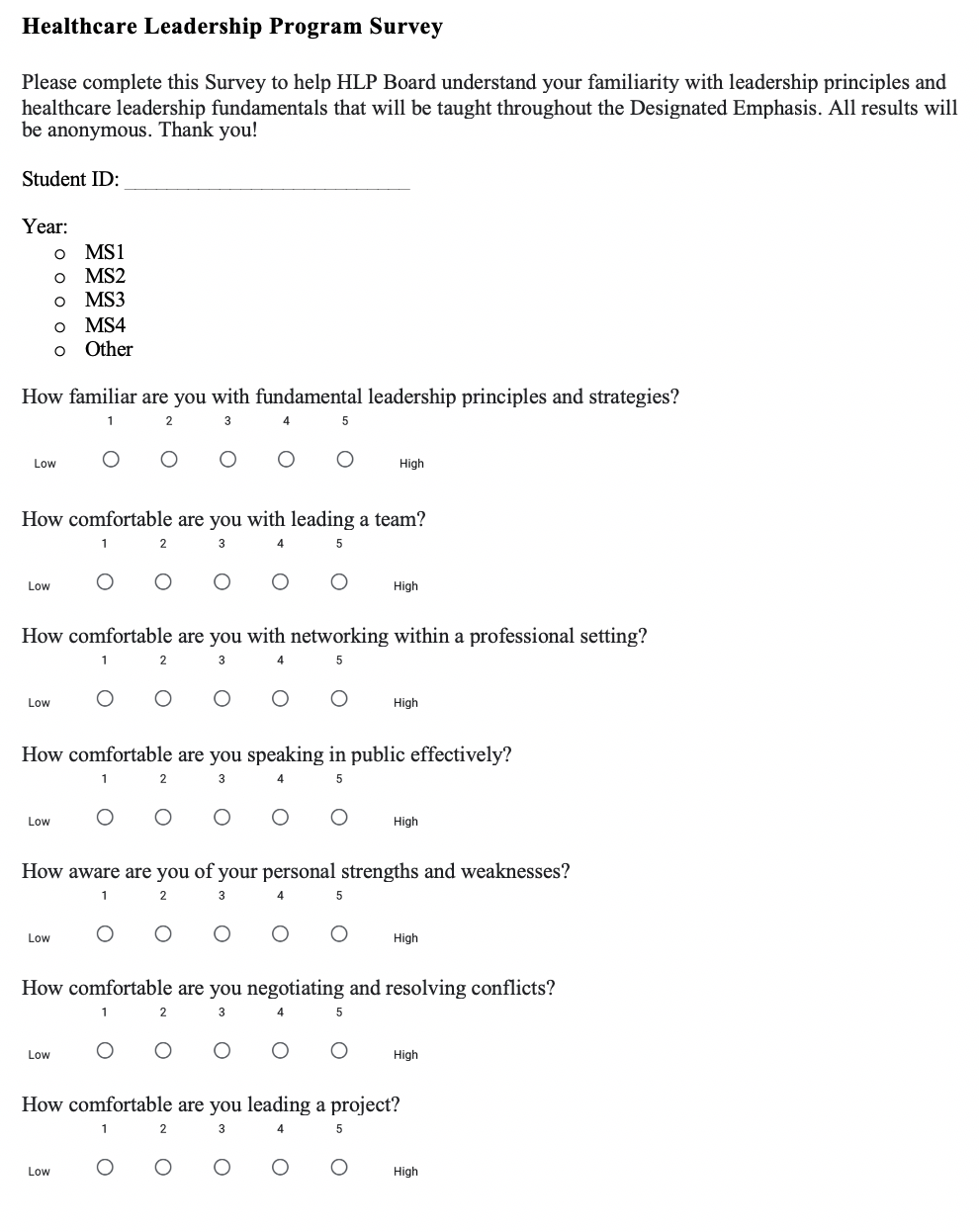 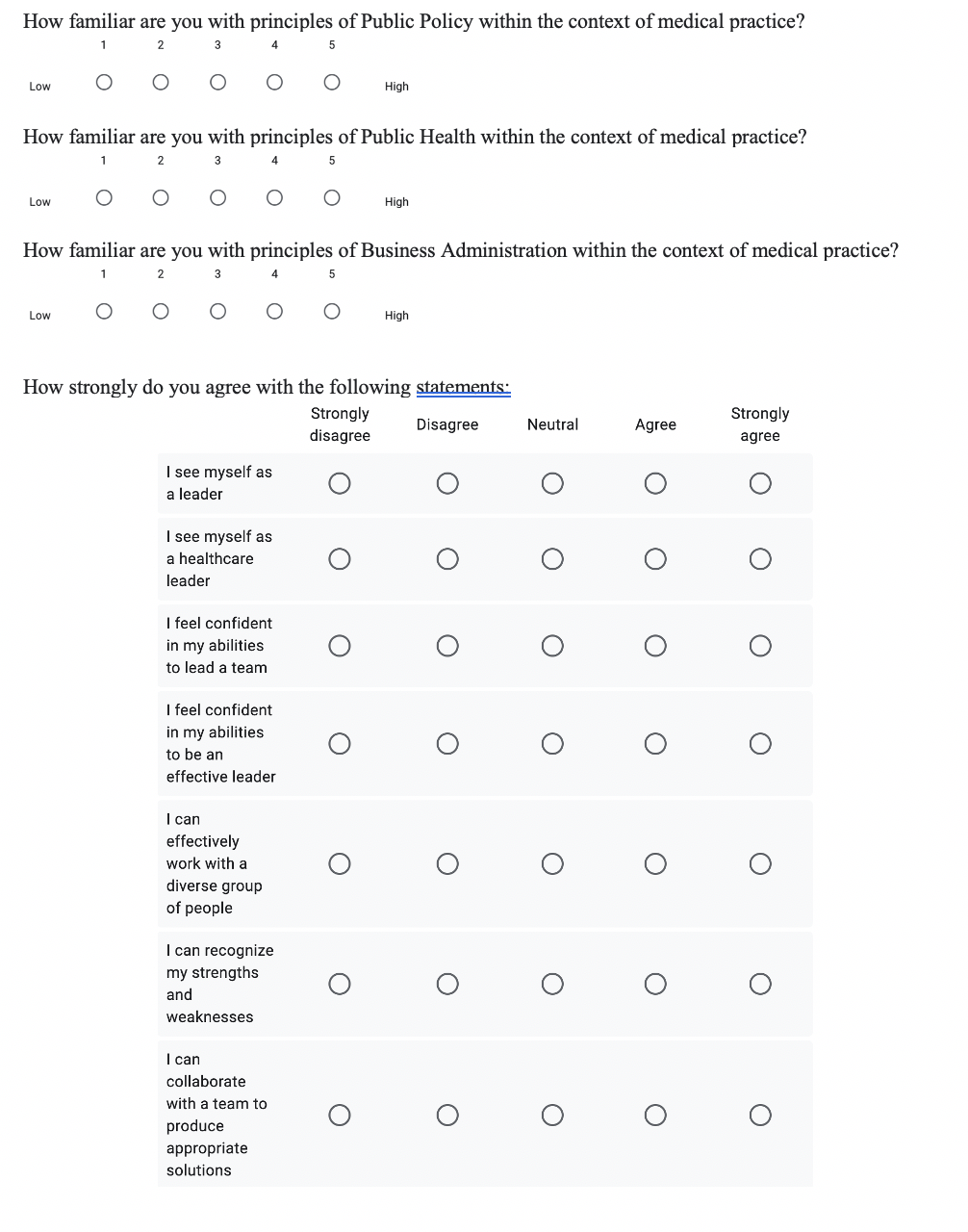 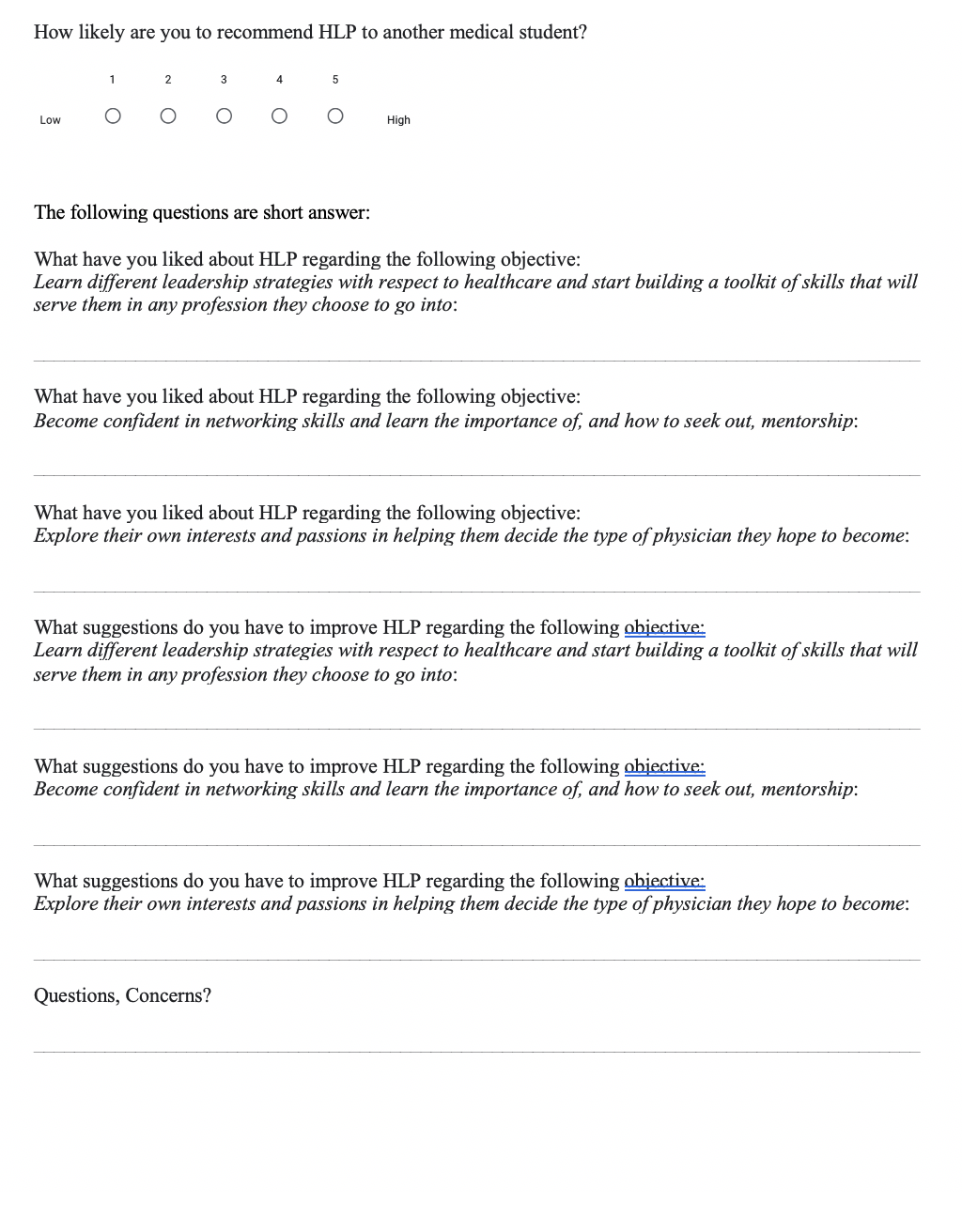 